Note : lampirkan scan lembar pengesahan dan pernyataan (disertai tanda tangan)Jakarta,Mengetahui,Mahasiswa,					Kaprodi/Sekprodi/TU Pascasarjana Note : lampirkan scan lembar pengesahan dan pernyataan (disertai tanda tangan)Jakarta,			Mengetahui,Mahasiswa,					Kaprodi/Sekprodi/TU Pascasarjana *Diserahkan ke TU Prodi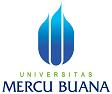 FORM BUKTI PENYERAHAN HARD COVER/CD TESISPROGRAM STUDI MAGISTER AKUNTANSIFAKULTAS PASCASARJANAUNIVERSITAS MERCU BUANAQPENYERAHAN KEPADAJUMLAH HARD COVERTESIS/EKSLEMPAR CDTANGGALTANDA TANGANPENERIMA&STEMPELPerpustakaan 1 Hardcover (asli) &1 Keping CD (Pdf)  Pembimbing  I (Utama)1 Keping CD  : Tesis (Word), Artikel Jurnal 2 Bahasa (Word), Lampiran termasuk Data Penelitian (Excel) dan Dokumen yang berisi Surat Tugas Pembimbing, Cover Tesis, Lembar Pengesahan dan Pernyataan (Scan PDF)Pembimbing II (Kedua)(jika ada pembimbing kedua)1 Keping CD (Word) TU Prodi Magister AkuntansiTracer AlumniTU Prodi Magister Akuntansi1 Keping CD : Tesis (Word), Artikel Jurnal 2 Bahasa (Word), Lampiran termasuk Data Penelitian (Excel) dan Dokumen yang berisi Surat Tugas Pembimbing, Cover Tesis, Lembar Pengesahan dan Pernyataan (Scan PDF)TU Prodi Magister AkuntansiSumbangan BukuFORM BUKTI PENYERAHAN HARD COVER/CD TESISPROGRAM STUDI MAGISTER AKUNTANSIFAKULTAS PASCASARJANAUNIVERSITAS MERCU BUANAQPENYERAHAN KEPADAJUMLAH HARD COVERTESIS/EKSLEMPAR CDTANGGALTANDA TANGANPENERIMA&STEMPELPerpustakaan 1 Hardcover (asli) &1 Keping CD (Pdf)  Pembimbing  I (Utama)1 Keping CD  : Tesis (Word), Artikel Jurnal 2 Bahasa (Word), Lampiran termasuk Data Penelitian (Excel) dan Dokumen yang berisi Surat Tugas Pembimbing, Cover Tesis, Lembar Pengesahan dan Pernyataan (Scan PDF)Pembimbing II (Kedua)(jika ada pembimbing kedua)1 Keping CD (Word) TU Prodi Magister AkuntansiTracer AlumniTU Prodi Magister Akuntansi1 Keping CD : Tesis (Word), Artikel Jurnal 2 Bahasa (Word), Lampiran termasuk Data Penelitian (Excel) dan Dokumen yang berisi Surat Tugas Pembimbing, Cover Tesis, Lembar Pengesahan dan Pernyataan (Scan PDF)TU Prodi Magister AkuntansiSumbangan Buku